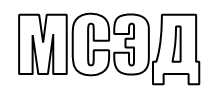 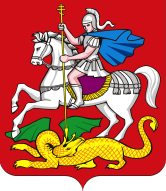 ________________   № ____________		Руководителям органов местногоНа № ___________   от ____________		самоуправления муниципальных								образований Московской области,								осуществляющих управление в								сфере образованияМинистерство образования Московской области в соответствии с письмом ФГБУ «Федеральный центр тестирования» от 07.06.2016 № 809/02 дополнительно разъясняет вопрос о выборе выпускниками текущего года (далее – обучающиеся) уровня ЕГЭ по математике для пересдачи в случае получения неудовлетворительного результата по данному учебному предмету.Если обучающийся выбрал для сдачи оба уровня ЕГЭ по математике (базовый и профильный) и получил неудовлетворительный результат по одному     из выбранных уровней, то он не допускается к повторной сдаче ЕГЭ по учебному предмету «Математика» в текущем году, так как имеет удовлетворительный результат по данному предмету.Если обучающийся выбрал для сдачи оба уровня ЕГЭ по математике               и получил неудовлетворительные результаты по обоим уровням, он имеет право пересдать ЕГЭ по математике один раз, самостоятельно выбрав математику базового или профильного уровня.Если обучающийся выбрал для сдачи только один уровень ЕГЭ                      по математике и получил неудовлетворительный результат, он имеет право пересдать данный предмет, самостоятельно выбрав при этом математику базового или профильного уровня.Вместе с тем, если обучающийся изначально выбрал ЕГЭ по математике профильного уровня и получил неудовлетворительный результат, следует рекомендовать ему пересдачу ЕГЭ по математике на базовом уровне. Однако право окончательного выбора уровня ЕГЭ по математике для пересдачи остается              за обучающимся.Руководителям муниципальных органов управления образованием необходимо организовать работу по информированию обучающихся, их родителей (законных представителей) по вопросам выбора уровня ЕГЭ по математике для пересдачи.Дополнительно обращаем внимание, что в соответствии с Порядком проведения государственной итоговой аттестации по образовательным программ среднего общего образования, утвержденным приказом Минобрнауки России от 26.12.2013 № 1400, повторно допускаются к сдаче экзаменов в текущем году (резервные дни) по соответствующему учебному предмету обучающиеся, получившие неудовлетворительный результат по одному из обязательных предметов (русский язык или математика).Первый заместитель министра образованияМосковской области                                                                               Н.Н. Пантюхина         МИНИСТЕРСТВО ОБРАЗОВАНИЯ         МОСКОВСКОЙ ОБЛАСТИ          МИНИСТЕРСТВО ОБРАЗОВАНИЯ         МОСКОВСКОЙ ОБЛАСТИ бульвар Строителей,  д. 1, г. Красногорск-7, Московская область, 143407пр. Юбилейный,  д. 59,  г. Химки, Московская область, 141400тел. 8 (498) 602-11-11; факс 8 (498) 602-09-93e-mail: minobr@mosreg.ru; minomos@mail.ru